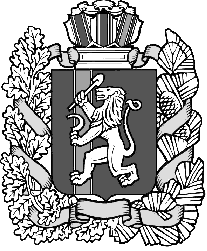                                               РОССИЙСКАЯ ФЕДЕРАЦИЯАДМИНИСТРАЦИЯ УРАЛЬСКОГО СЕЛЬСОВЕТАРЫБИНСКОГО РАЙОНА КРАСНОЯРСКОГО КРАЯПОСТАНОВЛЕНИЕПРОЕКТ00.00.2021                                          п. Урал                                               № Об утверждении порядка размещения нестационарных торговых объектов на территории Уральского  сельсоветаВ соответствии с Федеральным законом от 28.12.2009 N 381-ФЗ "Об основах государственного регулирования торговой деятельности  в Российской Федерации", Уставом Уральского сельсовета.ПОСТАНОВЛЯЕТ:1.  Утвердить заявление о размещении нестационарного торгового объекта на территории муниципального образования Уральского сельсовета (Приложение № 1)  2. Утвердить Порядок размещения нестационарных торговых объектов на территории Уральского сельсовета  (Приложение №2).  3.Утвердить Методику определения размера начальной цены за право размещения нестационарного торгового объекта на территории Уральского сельсовета (Приложение №3).        4.Утвердить АКТ о демонтаже нестационарного торгового объекта (Приложение №4).          5.Постановление вступает в силу после его официального опубликования в газете «Уральский вестник»          6. Контроль за исполнением настоящего постановления оставляю за собой.Глава Уральского сельсовета                                                    Г.В.Хабарова                                                                                                                   Приложение                                                                                                                                                                                                                                     к Постановлению                                                                         администрации Уральского сельсовета                                                                                             от_________      №_________                                                 Порядок размещения                          нестационарных торговых объектов                     на территории Уральского сельсовета                                              1. Общие Положения            1. 1. Настоящее положение разработано в соответствии со статьями 39.33, 39.36 Земельного кодекса Российской Федерации, Федеральным законом от 28 декабря 2009 года № 381- ФЗ  «Об основах государственного регулирования торговой деятельности в Российской Федерации»1.2. Положение определяет порядок установки и эксплуатации нестационарных торговых объектов на земельных участках, государственная собственность на которые не разграничена, и земельных участках, находящихся в муниципальной собственности Уральского сельсовета.1.3. Понятие «нестационарный торговый объект» используется в Положении в значении, определенном в Законе о торговой деятельности.Основные понятия:                      1) нестационарный торговый объект - объект, представляющий собой временное сооружение или временную конструкцию, не связанные прочно с земельным участком вне зависимости от наличия или отсутствия подключения (технологического присоединения) к сетям инженерно-технического обеспечения, в том числе передвижное сооружение;2) владелец нестационарного торгового объекта - собственник нестационарного торгового объекта или лицо, владеющее нестационарным торговым объектом на основаниях, предусмотренных гражданским законодательством;3) эскиз нестационарного торгового объекта - графический материал в цветном исполнении, включающий изображения фасадов, планов, разрезов, элементов благоустройства нестационарного торгового объекта;4) уполномоченный орган – администрация Уральского сельсовета.3. К нестационарным торговым объектам относятся:1) временные сооружения (павильон, киоск);2) временные (сезонные) конструкции (палатка, киоск, елочный базар, летнее кафе, лоток, павильон );3) передвижные сооружения (автомагазин, автофургон, автолавка, автоцистерна, автоприцеп, торговая тележка).4. Положение применяется при размещении нестационарных торговых объектов в зданиях, строениях, сооружениях и на земельных участках, находящихся в муниципальной собственности, а также земельных участках, государственная собственность на которые не разграничена.5. Размещение нестационарных торговых объектов в зданиях, строениях, сооружениях и на земельных участках, находящихся в частной собственности, устанавливается собственником земельного участка с учетом требований, определенных законодательством Российской Федерации и правил благоустройства на территории Уральского сельсовета.6. Подключение нестационарных торговых объектов на территории Уральского сельсовета к электроэнергии осуществляется с согласования и на условиях, организации, в распоряжении которой находятся линии электропередач, согласно постановлению Правительства Российской Федерации от 27.12.2004 N 861, п. 40.Подключение нестационарных торговых объектов на территории Уральского  сельсовета к водоснабжению и канализации не осуществляются.            2. Размещения нестационарных торговых объектов1 Размещение нестационарных торговых объектов                        осуществляется в местах, определенных схемой размещения нестационарных торговых объектов (далее – схема размещения), на основании договора                       на  размещение нестационарного торгового объекта (далее – договор                         на размещение).По договору на размещение взимается плата за размещение нестационарного торгового объекта. Расчета платы за размещение нестационарного торгового объекта определяется Методикой определения размера начальной цены за право размещения нестационарного торгового объекта на территории Уральского сельсовета (Приложение №3). Денежные средства подлежат зачислению в доход бюджета Уральского сельсовета.2. Нестационарные торговые объекты размещаются на основании договоров, заключенных  по результатам торгов (в форме конкурса или аукциона), за исключением случаев, предусмотренных пунктами 7, 10, 15, 15.1.3. Договор на размещение заключается администрацией Рыбинского района с победителем торгов в порядке, предусмотренном документацией о торгах, утвержденной постановлением администрации Уральского сельсовета.4. Договор на размещение заключается на срок до 5 лет.4.1. Договор может быть продлен на тот же срок неограниченное количество раз без повторной процедуры проведения торгов.5. Договор на размещение временных (сезонных) конструкций (кроме сезонных конструкций) и передвижных сооружений заключается на срок до 1 года.6. Договор на размещение временных (сезонных) конструкций заключается на период с 1 мая по 1 октября.7. Лица, осуществляющие торговую деятельность на территории Уральского сельсовета на дату вступления в силу настоящих правил, имеют право на заключение договора на размещение нестационарного торгового объекта, в местах, установленных схемой размещения нестационарных торговых объектов, без проведения торгов.С владельцами нестационарных торговых объектов, имеющими действующие договоры аренды земельных участков, заключенные до вступления в силу настоящего Порядка, в местах, установленных схемой размещения нестационарных торговых объектов, по истечении срока действия договора аренды земельного участка заключается договор на размещение нестационарного торгового объекта без проведения торгов при желании предпринимателя продолжать работу и выполнении им всех договорных отношений7.1. В случае, предусмотренном п.7 настоящих правил, администрация направляет лицу уведомление об обязанности заключить договор на размещение нестационарного торгового объекта в установленные в таком уведомлении сроки. В случае отказа от заключения договора, как и бездействия со стороны лица, администрация принимает меры, предусмотренные разделом 4 настоящих правил.8. Размещение нестационарных торговых объектов осуществляется в соответствии со схемой размещения нестационарных торговых объектов (далее - Схема).9. Размещение нестационарных торговых объектов при проведении праздничных, спортивных, культурных, официальных мероприятий осуществляется по заявлениям индивидуальных предпринимателей и юридических лиц в местах определенных постановлением администрации Уральского сельсовета для проведения мероприятия. 10. При необходимости предоставления земельного участка, занимаемого нестационарным торговым объектом, для целей развития территории, владельцу предоставляется компенсационное место размещения, включенное в Схему, и заключается новый договор на размещение без торгов.11. Холодильное и иное оборудование, необходимое для осуществления деятельности в нестационарном торговом объекте, должно быть размещено на одной линии с фасадом нестационарного торгового объекта вплотную к нему. При этом не допускается установка холодильного и иного оборудования, если это препятствует свободному передвижению пешеходов.12. При размещении нестационарных торговых объектов возле остановочных пунктов движения общественного транспорта ближайшая грань нестационарного торгового объекта должна быть расположена за границей посадочной площадки.13. Размещение нестационарных торговых объектов, оказывающих услуги общественного питания, возможно только при условии соблюдения ими санитарно-эпидемиологических требований в соответствии с законодательством.14. При размещении нестационарного торгового объекта должен быть предусмотрен удобный подъезд автотранспорта, не создающий помех для прохода пешеходов. Разгрузку товара требуется осуществлять без заезда автотранспорта на тротуар и газон.15. На территориях, прилегающих к объектам общественного питания в местах, установленных Схемой, владельцы объектов общественного питания имеют право на заключение договора на размещение - летнего кафе (веранды) - без проведения торгов на заключение договора на размещение нестационарного торгового объекта.15.1. На территориях, прилегающих к объектам, осуществляющим торговлю овощами и фруктами в местах, установленных Схемой, владельцы данных объектов имеют право на заключение договора на размещение - летней палатки - без проведения торгов на заключение договора на размещение нестационарного торгового объекта.16. Уполномоченный орган организует обследование установленных нестационарных торговых объектов для оценки их соответствия Схеме, договору на размещение, настоящему Положению.Обследование нестационарных торговых объектов осуществляется в порядке, установленном администрацией Уральского сельсовета.17. Владелец нестационарного торгового объекта вправе присутствовать при обследовании соответствующего объекта лично или направить своего уполномоченного представителя. Отсутствие владельца нестационарного торгового объекта (или его уполномоченного представителя), извещенного о дате и времени обследования нестационарного торгового объекта, не является основанием для отложения обследования соответствующего нестационарного торгового объекта.По результатам обследования нестационарного торгового объекта составляется акт обследования по форме, утвержденной постановлением администрацией Уральского сельсовета.18. При несоответствии нестационарного торгового объекта Схеме и (или) договору на размещение, настоящему Порядку, в акте обследования указываются выявленные несоответствия, которые владелец соответствующего объекта обязан устранить в течение тридцати дней после дня получения акта обследования, если иной срок не установлен актом обследования. По окончании указанного срока обследование нестационарного торгового объекта осуществляется повторно.В случае если указанные в акте обследования несоответствия в установленный срок не устранены, администрация Уральского сельсовета обращается в суд с требованием о расторжении договора на размещение либо применяет иные меры, предусмотренные законодательством Российской Федерации и правовыми актами Уральского сельсовета, договором на размещение.19. По окончании сроков действия договоров на размещение, а также при досрочном их прекращении владельцы нестационарных торговых объектов в месячный срок должны их демонтировать (переместить) и восстановить нарушенное благоустройство территории, за исключением случая, предусмотренного абзацем вторым настоящего пункта.По истечении срока действия договора на размещение владелец нестационарного торгового объекта имеет преимущественное перед другими лицами право на заключение договора на размещение на новый срок (далее - преимущественное право) при условии, что место размещения соответствующего торгового объекта включено в действующую Схему. Волеизъявление о реализации преимущественного права должно быть выражено владельцем нестационарного торгового объекта не позднее, чем за 30 календарных дней до окончания срока действия договора на размещение.На новый срок договор на размещение заключается на условиях, определенных в предыдущем договоре на размещение. До заключения договора на размещение на новый срок владелец соответствующего нестационарного торгового объекта вносит плату за право на заключение договора на размещение в размере, утвержденную постановлением администрации Уральского сельсовета.При отказе владельца нестационарного торгового объекта от использования преимущественного права, а также при пропуске срока, установленного для выражения волеизъявления о реализации преимущественного права, право на заключение договора на размещение нестационарного торгового объекта выставляется на торги в соответствии с 2 раздела 2 Порядка.20. При неисполнении владельцами нестационарных торговых объектов обязанности по своевременному демонтажу нестационарных торговых объектов объекты считаются незаконно размещенными, а места их размещения подлежат освобождению в соответствии с условиями договора на размещение и (или) разделом 4 настоящего Порядка.3. Порядок заключения договора на размещение с владельцами нестационарных торговых объектов, в том числе по истечении срока действия данных договоров1. Физические и юридические лица, заинтересованные в заключение договора на размещение нестационарного торгового объекта на территории Уральского сельсовета, включенного в действующую Схему, обращаются в администрацию Уральского сельсовета с письменным заявлением о заключении договора на размещение нестационарного торгового.2. В заявлении должны быть указаны:1) фамилия, имя, отчество, место жительства заявителя и реквизиты документа, удостоверяющего его личность, - в случае, если заявление подается физическим лицом;2) наименование, место нахождения, сведения о государственной регистрации заявителя в Едином государственном реестре юридических лиц - в случае, если заявление подается юридическим лицом;3) фамилия, имя, отчество представителя заявителя и реквизиты документа, подтверждающего его полномочия, - в случае, если заявление подается представителем заявителя;4) почтовый адрес, адрес электронной почты, номер телефона для связи с заявителем или представителем заявителя;5) вид нестационарного торгового объекта;6) специализация нестационарного торгового объекта;7) адресные ориентиры нестационарного торгового объекта;8) номер, дата действующего договора аренды земельного участка.3. К заявлению прилагаются следующие документы:1) план размещения нестационарного торгового объекта;2) эскиз нестационарного торгового объекта;3) копия устава (для юридического лица);4) копия документа, подтверждающего полномочия руководителя (для юридического лица);5) копия документа, удостоверяющего права (полномочия) представителя физического или юридического лица, если с заявлением обращается представитель заявителя;6) копия документа, удостоверяющего личность заявителя, являющегося физическим лицом, либо личность представителя физического или юридического лица;7) копия свидетельства о государственной регистрации юридического лица (индивидуального предпринимателя);8) копия свидетельства о постановке на учет в налоговом органе (для юридического лица и индивидуального предпринимателя);9) справка налогового органа по месту регистрации юридического лица (индивидуального предпринимателя) об отсутствии задолженности перед бюджетом Уральского сельсовета по налоговым платежам;10) документы, подтверждающие пригодность холодильных витрин к эксплуатации вне помещений (при использовании).Если указанные в подпунктах седьмом, восьмом, девятом настоящего пункта документы не представлены заявителем по собственной инициативе, содержащиеся в указанных документах сведения запрашиваются администрацией в порядке межведомственного информационного взаимодействия.4. В течение 2 дней со дня регистрации заявления администрация Уральского сельсовета передает указанное заявление с приложенными к нему документами на рассмотрение  специалисту администрации, осуществляющему экспертизу предоставленных документов.5. В течение 30 дней со дня регистрации документов администрация принимает решение о возможности заключения договора на размещение с указанием срока размещения нестационарного торгового объекта либо об отказе в заключение  договора на размещение.6. В случае принятия администрацией решения об отказе в заключение договора на размещение администрация Уральского сельсовета в течение 5 дней направляет заявителю письменный отказ в заключении  договора на размещение с указанием оснований отказа и возвращает приложенные к заявлению документы.7. Отказ заявителю в заключение договора на размещение осуществляется по следующим основаниям:1) несоответствие заявления требованиям, предусмотренным пунктом 2 подпунктом 2 раздела 3 Порядка;2) несоответствие представленных документов требованиям, предусмотренным пунктом 2 подпунктом 3 раздела 3 Порядка;3) подача документов, содержащих недостоверные сведения;4) несоответствие размещения нестационарного торгового объекта требованиям пункта 3, 4 раздела  и пункта 8 раздела 2 Порядка, нормативным правовым актам Российской Федерации, Красноярского края и муниципальным правовым актам Уральского сельсовета;5) наличие задолженности перед бюджетом Уральского сельсовета по налоговым и неналоговым платежам.8. В случае принятия решения о возможности заключения договора на размещение нестационарного торгового объекта администрация Уральского сельсовета в течение 10 дней со дня принятия заключает с владельцем нестационарного торгового объекта договор на размещение нестационарного торгового объекта по форме согласно приложению 2 к Положению.9. Основаниями расторжения договора на размещение нестационарного торгового объекта являются:1) несоблюдение требований настоящего Порядка, нормативных правовых актов Российской Федерации, Красноярского края и муниципальных правовых актов Уральского сельсовета;2) необходимость предоставления земельного участка, занимаемого нестационарным торговым объектом, для капитального строительства, для муниципальных нужд;3) нарушение условий договора на размещение, в том числе невнесение платы за размещение более двух раз подряд по истечении установленного договором на размещение срока платежа.4. Демонтаж  нестационарных торговых объектов, являющихся временными сооружениями и конструкциями1. Нестационарные торговые объекты подлежат демонтажу по следующим основаниям:       1) истечение срока размещения нестационарного торгового объекта при отсутствии волеизъявления собственника (владельца) о намерении продлить действующий договор на размещение нестационарного торгового объекта;      2) расторжение договора на размещение, иные случаи досрочного прекращения права на размещение нестационарного торгового объекта по основаниям, предусмотренным нормативными правовыми актами Российской Федерации, Красноярского края;     3) установка нестационарного торгового объекта в нарушение Порядка, в том числе в случае самовольного размещения нестационарного торгового объекта;     4) неисполнение собственником (владельцем) нестационарного торгового объекта предписания администрации Уральского сельсовета об устранении нарушений законодательства, предусматривающего демонтаж нестационарного торгового объекта, освобождение занимаемых им земель или земельного участка.2. По истечении срока размещения нестационарного торгового объекта, в случае расторжения договора на размещение, а также иных случаях досрочного прекращения права на размещение нестационарного торгового объекта собственник (владелец) нестационарного торгового объекта в течение 30 дней обязан его демонтировать и освободить земли или земельный участок.3 . При выявлении неправомерно размещенных и (или) эксплуатируемых на территории Уральского сельсовета нестационарных торговых объектов администрация Уральского сельсовета выдает собственнику (владельцу) нестационарного торгового объекта предписание о демонтаже нестационарного торгового объекта (далее - предписание) в срок, определенный предписанием.Срок, установленный предписанием, может быть продлен не более чем на 30 дней в случае невозможности осуществления собственником (владельцем) нестационарного объекта демонтажа по независящим от него причинам.4. Если собственник (владелец) незаконно размещенного и (или) эксплуатируемого на территории Уральского сельсовета нестационарного торгового объекта установлен, предписание выдается ему лично под роспись.В случае невозможности вручения предписания собственнику (владельцу) нестационарного торгового объекта по причине его уклонения от вручения или иной причине, предписание направляется ему по почте заказным письмом с уведомлением, о чем уполномоченным должностным лицом администрации Уральского сельсовета делается отметка на бланке предписания с указанием причины его невручения.Если собственник (владелец) неправомерно размещенного и (или) эксплуатируемого на территории Уральского сельсовета нестационарного торгового объекта не установлен, на нестационарный торговый объект вывешивается предписание и наносится соответствующая надпись с указанием срока демонтажа, о чем уполномоченным должностным лицом администрации Уральского сельсовета делается отметка на бланке предписания.5. Демонтаж нестационарных торговых объектов и освобождение земель или земельных участков в добровольном порядке производится собственниками (владельцами) нестационарных торговых объектов за собственный счет в срок, указанный в предписании.В случае невыполнения собственником (владельцем) нестационарного торгового объекта демонтажа в указанный в предписании срок, администрация Уральского  сельсовета обращается в суд с требованием о демонтаже незаконно размещенного и (или) эксплуатируемого на территории Уральского сельсовета нестационарного торгового объекта.В случае если собственник (владелец) нестационарного торгового объекта в указанный в предписании срок не установлен, администрацией Уральского сельсовета издается постановление о демонтаже нестационарного торгового объекта (далее - постановление о демонтаже), содержащее:1) место расположения нестационарного торгового объекта, подлежащего демонтажу;2) основание демонтажа нестационарного торгового объекта;3) поручение уполномоченной организации о демонтаже нестационарного торгового объекта и данные об уполномоченной организации, осуществляющей демонтаж нестационарного торгового объекта;4) персональный состав комиссии по демонтажу, в присутствии которой будет производиться демонтаж нестационарного торгового объекта;5) место хранения демонтированного нестационарного торгового объекта и находящихся при нем в момент демонтажа материальных ценностей;6) дату и время начала работ по демонтажу нестационарного торгового объекта.На нестационарный торговый объект вывешивается копия постановления о демонтаже и наносится соответствующая надпись с указанием даты проведения демонтажа, о чем уполномоченным должностным лицом администрации Уральского сельсовета делается отметка на постановлении о демонтаже с указанием причины его невручения.6. Демонтаж нестационарного торгового объекта производится уполномоченным органом в присутствии комиссии по демонтажу.Демонтаж нестационарного торгового объекта оформляется актом о демонтаже нестационарного торгового объекта и описью находящегося при нем имущества (Приложение №4).В случае необходимости при осуществлении демонтажа нестационарного торгового объекта допускается его вскрытие работниками организации, уполномоченной произвести демонтаж, в присутствии членов комиссии по демонтажу, о чем делается соответствующая отметка в акте о демонтаже нестационарного торгового объекта.7. Демонтированный нестационарный торговый объект и находящееся при нем имущество подлежат вывозу место его хранения.8. Оплата работ по демонтажу нестационарного торгового объекта, перемещению нестационарного торгового объекта и находящегося при нем имущества в специализированные места хранения демонтированных нестационарных торговых объектов и их хранению в размере фактически понесенных затрат осуществляется за счет средств бюджета Уральского сельсовета с последующим взысканием с собственника (владельца) нестационарного торгового объекта в порядке, предусмотренном законодательством.9. Если собственник (владелец) демонтированного нестационарного торгового объекта установлен, демонтированный нестационарный торговый объект выдается организацией, осуществляющей его хранение, лицу, подтвердившему право собственности на данный нестационарный торговый объект и находящееся при нем имущество.Демонтированный нестационарный торговый объект выдается организацией, осуществляющей его хранение, собственнику (владельцу) данного объекта по его заявлению с возмещением затрат на перевозку, демонтаж и хранение объекта.Собственник (владелец) демонтированного нестационарного торгового объекта вправе беспрепятственно знакомиться с актом о демонтаже нестационарного торгового объекта и описью находящегося при нем имущества, договором хранения, а также забрать демонтированный нестационарный торговый объект и находящееся при нем имущество, отраженное в описи, хранимые в специализированном месте хранения демонтированных нестационарных торговых объектов, после оплаты расходов, предусмотренных пунктом 8 настоящего раздела Порядка.10. Если в течение одного года с момента заключения договора хранения нестационарного торгового объекта собственник (владелец) нестационарного торгового объекта не обратился за получением нестационарного торгового объекта, администрация Уральского сельсовета обращается в суд с требованием о признании права муниципальной собственности на демонтированный нестационарный торговый объект и находящееся при нем имущество как бесхозяйное в порядке, предусмотренном статьей 225 Гражданского кодекса Российской Федерации.5. Контроль за размещением и эксплуатацией нестационарных торговых объектов1. Контроль за соблюдением Порядка при размещении и эксплуатации нестационарных торговых объектов осуществляет администрация. 2. При осуществлении контроля за соблюдением Порядка администрация:1) осуществляет учет нестационарных торговых объектов и контроль за их размещением на территории Уральского сельсовета;2) принимает меры по недопущению самовольного переоборудования (реконструкции) нестационарного торгового объекта, в том числе влекущего придание ему статуса объекта капитального строительства;3) выявляет факты неправомерной установки и эксплуатации нестационарных торговых объектов;4) принимает меры по демонтажу самовольно установленных нестационарных торговых объектов;5) осуществляет сбор, подготовку и направление материалов в суд (в том числе по взысканию задолженности по плате за размещение) и иные органы и организации в связи с нарушением Порядка.3. К мероприятиям по выявлению фактов неправомерной установки и эксплуатации нестационарных торговых объектов, по демонтажу самовольно установленных нестационарных торговых объектов может привлекаться МКУ «Служба содержания и благоустройства» Уральского сельсовета Рыбинского района Красноярского края.Приложение №1 к Порядку размещения нестационарных торговых объектовна территории Уральского сельсовета,                                                                   От__________.  №                                                                           ЗАЯВЛЕНИЕо предоставлении права на размещение нестационарного торгового объекта                                                                                               Главе администрации Уральского                                                                                                сельсовета Рыбинского района                                                                                                                                     Заявитель                                                                                                    ___________________________                                                                                                   Юридический (домашний) адрес                                                                                                    ___________________________                                                                                                Ф.И.О. руководителя предприятия                                                                                                    ___________________________                                                                                                                                 ИНН заявителя                                                                                                    ___________________________                                                                                                                        контактный телефон                                                                                                    ___________________________                                                                                                    ОГРН (номер, дата, кем выдано)                                                                                                    ___________________________Прошу Вас рассмотреть на заседании Конкурсной комиссии по размещению нестационарных торговых объектов на территории Уральского сельсовета, РыбинскогоРайона возможность размещения ______________________________________________________(наименование нестационарного торгового объекта)для реализации _________________________________________расположенного ________________________________________(точный адрес с привязкой к № дома, строения)1. _________________________________________________________________________2._________________________________________________________________________С положением о порядке размещения нестационарных торговых объектов ознакомлен (на).Настоящим заявлением подтверждаем, что в отношении нашего предприятия не проводится процедура ликвидации и банкротства, деятельность не приостановлена.К заявлению прилагаю пакет (запечатанный конверт) с документами, оформленными всоответствии с требованиями Положения размещения и функционирования нестационарных торговых объектов.М.П.«___» __________20___г.(дата подачи заявления) Ф.И.О., подпись предпринимателя или руководителя предприятия)«_____»_________20___г.(дата принятия заявления) (Ф.И.О., подпись принявшего заявление)№ регистрацииПриложение №2 к Порядку размещения нестационарных торговых объектовна территории Уральского сельсовета,От__________.  №ДОГОВОР N НА РАЗМЕЩЕНИЕ НЕСТАЦИОНАРНОГО ТОРГОВОГО ОБЪЕКТАНА ТЕРРИТОРИИ УРАЛЬСКОГО СЕЛЬСОВЕТАп.Урал						    "___"_____________20___Администрация Уральского сельсовета Рыбинского района, именуемая в дальнейшем Администрация, в лице Главы Уральского сельсовета Хабарова Галина Викторовна действующей на основании Устава, с одной стороны, в дальнейшем именуемая Администрация и _____________________________________________________________________________________, именуемый(ая) в дальнейшем Владелец, с другой стороны, вместе именуемые Стороны, в соответствии с действующим законодательством Российской Федерации и правовыми актами Уральского сельсовета заключили настоящий договор о нижеследующем:I. Предмет договора1.1. Администрация предоставляет Владельцу право на размещение нестационарного торгового объекта (далее - Объект): вид - _____________; адресные ориентиры: Красноярский край, Рыбинский район, Уральский сельсовет, _____________________________________________________________________________________; специализация: _____________________________________________________________________.Место размещения Объекта предусмотрено в схеме размещения нестационарных торговых объектов на территории Уральского сельсовета, утвержденной постановлением Администрации Уральского сельсовета "Об утверждении схемы размещения нестационарных торговых объектов на территории Уральского сельсовета" (Приложение№1) (далее - Схема), под учетным номером __________.1.2. Владелец вносит плату за размещение Объекта в порядке, установленном разделом III настоящего договора.II. Срок действия договора2.1. Договор вступает в силу со дня подписания Сторонами и действует до ________________________, а в части исполнения обязательств по оплате и демонтажу Объекта - до их полного исполнения.2.2. По истечении срока, указанного в пункте 2.1. настоящего договора, Владелец имеет преимущественное право перед другими лицами на заключение договора на новый срок (далее - преимущественное право) при условии, что место размещения Объекта включено в действующую Схему, а также при отсутствия задолженности по договору в течение срока действия и нарушений законодательства Российской Федерации, Краснояского края, правовых актов администрации Уральского сельсовета в области торговой деятельности. Волеизъявление о реализации преимущественного права должно быть выражено Владельцем не позднее, чем за 30 календарных дней до окончания срока действия настоящего договора.На новый срок договор заключается на условиях, определенных в настоящем договоре, в том числе в части, касающейся предложений по конкурсным условиям, признанным в соответствии с правовыми актами администрации лучшими (далее - Конкурсные условия).Настоящий пункт применяется в случае, если настоящий договор заключен по результатам конкурса.III. Плата за размещение Объекта и порядок расчетов3.1. Плата определятся в соответствии с Отчетом об оценке __________________________________________________________________________________________________________________________________________________________________________ и составляет ________________________________________________________________________________ в год.3.2. Владелец вносит плату:3.2.1. Для летних кафе, палаток, лотков, - за весь срок действия договора, указанный в пункте 2.1. настоящего договора, не позднее 15 дней со дня заключения настоящего договора;3.2.2. Для остальных нестационарных объектов оплата вносится ежеквартально равными платежами не позднее 10 числа месяца, предшествующего отчетному.3.3. Плата вносится путем безналичного перечисления денежных средств на счет Администрации. Днем внесения платы является день ее поступления на счет Администрации.3.4. Пересмотр размер платы в одностороннем порядке по требованию Администрации осуществляется по следующим основаниям:3.4.1. В соответствии с указанным в федеральном законе о федеральном бюджете на очередной год и плановый период уровнем инфляции - ежегодно, но не ранее чем через год после заключения договора на размещение, плата изменяется на размер уровня инфляции, указанного на соответствующий финансовый год, который применяется ежегодно по состоянию на начало очередного финансового года, начиная с года, следующего за годом, в который заключен указанный договор на размещение.3.5. Измененный размер платы доводится до Владельца Администрацией письменным сообщением по адресу, указанному в юридических реквизитах Владельца, или вручается Владельцу под роспись, без оформления этих изменений дополнительным соглашением к Договору.IV. Права и обязанности Сторон4.1. Владелец вправе:4.1.1. Разместить Объект в соответствии с пунктом 1.1 настоящего договора и Приложением №2 к настоящему договору.4.1.2. Использовать Объект в целях, предусмотренных конкурсной документацией и настоящим договором в соответствии с требованиями действующего законодательства Российской Федерации.4.2. Владелец обязан:4.2.1. В срок не более 3-х месяцев с момента заключения договора на право размещения Объекта начать деятельность по оказанию услуг торговли, общественного питания и бытовых услуг с использованием Объекта.4.2.2. Своевременно вносить плату за размещение Объекта.4.2.3. Сохранять вид и специализацию, местоположение и размеры Объекта в течение установленного периода размещения Объекта.4.2.4. Обеспечивать функционирование Объекта в соответствии с требованиями настоящего договора, конкурсной документации (при наличии) и требованиями действующего законодательства Российской Федерации, в том числе в сфере розничной продажи алкогольной продукции и табачных изделий.4.2.5. Установить Объект в соответствии с проектом, указанным в заявке на участие в конкурсе на право размещения Объекта на твердый вид покрытия, обеспечив урнами.4.2.6. Перед началом деятельности согласовать рекламно-информационное оформление объекта (вывеска), проект благоустройства в установленном порядке и произвести работы в соответствии с согласованным проектом благоустройства прилегающей к Объекту территории.4.2.7. Обеспечить подход к Объекту (пешеходная дорожка, площадка перед фасадом) с твердым покрытием (АБП, брусчатка, плитка).4.2.8. Обеспечить функциональные и качественные характеристик и услуг, предусмотренные настоящим договором, а также сохранение внешнего вида (Приложение №2) и оформления Объекта в течение всего срока действия настоящего договора. 4.2.9. Обеспечить соблюдение санитарных норм и правил.4.2.10. Использовать Объект способами, которые не должны наносить ущерб окружающей среде.4.2.11. Не допускать загрязнение, захламление места размещения Объекта и прилегающей территории.4.2.12. Производить следующие виды работ:- окраску Объекта не реже 1 раза в год;- ремонт Объекта (по необходимости);- очистку от загрязнений (несанкционированные объявления, граффити, надписи и т.д.) - постоянно;- очистку урн от мусора и загрязнений - постоянно, покраску по мере необходимости;- в зимнее время производить очистку пешеходных зон, прилегающих к объекту от снега; - в летнее время производить уборку прилегающей к объекту территории - постоянно, осуществлять покраску бордюрного камня (при наличии) по мере необходимости, но не реже 1 раза в год;- обеспечивать сохранность зеленых насаждений, квалифицированного ухода, не допускать складирования на зеленые насаждения мусора, материалов, изделий, конструкций и т.п.; производить текущий ремонт газонов, систематический покос;- осуществлять своевременный ремонт и покраску ограждения (при наличии);- осуществлять иные работы по содержанию Объекта и прилегающей к нему территории в соответствии с действующим законодательством.4.2.13. Не допускать передачу прав по настоящему договору третьим лицам без согласования с Администрацией.4.2.14. Направить письменное уведомление в Администрацию об изменении сведений о Владельце, указанных в разделе VIII настоящего договора, не позднее пять рабочих дней со дня их изменения.При отсутствии данного уведомления документы, касающиеся исполнения настоящего договора, направляются по последнему известному месту нахождения или проживания Владельца и считаются направленными Администрацией и полученными Владельцем надлежащим образом.4.2.15. В 1-дневный срок с момента прекращения срока действия договора обеспечить демонтаж и вывоз Объекта с места его размещения. После демонтажа Объекта обеспечить благоустройство ранее занимаемой им территории в соответствии с действующим законодательством.4.2.16. В случае если Объект конструктивно объединен с другими нестационарными торговыми объектами, обеспечить демонтаж Объекта без ущерба другим нестационарным торговым объектам.4.3. Администрация вправе:4.3.1. Осуществлять контроль за размещением Объекта в порядке, установленном действующим законодательством Российской Федерации и Красноярского края, правовыми актами Уральского сельсовета;4.3.2. Прекратить досрочно действие настоящего договора при несоблюдении Владельцем требований, установленных п. 4.2.1.-4.2.16 настоящего договора;4.3.3. Вносить изменения и дополнения в договор по соглашению Сторон при изменении действующего законодательства Российской Федерации, и правовых актов Уральского сельсовета, регулирующих правоотношения в сфере размещения нестационарных торговых объектов.4.4. Администрация обязана:4.4.1. Предоставить Владельцу право на размещение Объекта в соответствии с условиями настоящего договора;4.4.2. Организовать в установленном порядке обследование Объекта с составлением Акта приемки нестационарного торгового объекта в эксплуатацию.4.4.3. Организовать и провести мероприятия по проверке соблюдения Конкурсных условий в порядке, предусмотренном правовыми актами Уральского сельсовета (в случае заключения настоящего договора по результатам конкурса);4.4.5. По окончании срока, отведенного Владельцу на демонтаж Объекта и восстановление нарушенного благоустройства территории, организовать и провести проверку исполнения Владельцем пункта 4.2.15, 4.2.16 настоящего договора.V. Ответственность Сторон5.1. За неисполнение или ненадлежащее исполнение своих обязательств, установленных договором, Стороны несут ответственность в соответствии с законодательством Российской Федерации и договором.5.2. В случае просрочки внесения платы либо внесения платы в неполном размере Владелец обязан уплатить Администрации пеню в размере 1/300 невнесенной суммы долга за каждый день просрочки.5.3. За неисполнение или ненадлежащее исполнение Владельцем обязательств, предусмотренных договором, за исключением просрочки исполнения обязательств, Владелец уплачивает Администрации штраф в размере 10,0% от годовой платы за размещение Объекта, кроме случаев указанных в п. 5.2. настоящего договора.5.4. Взыскание пени и штрафов не освобождает Владельца от выполнения принятых на себя обязательств по настоящему договору и устранения выявленных нарушений.5.5. Владелец самостоятельно несет ответственность за ущерб (вред), причиненный третьим лицам при размещении Объекта и (или) при осуществлении торговой деятельности.5.6. Владелец самостоятельно несет ответственность за ущерб (вред), причиненный его имуществу, в случае аварий на инженерных сетях и коммуникациях (далее- сети), при размещении Объекта на сетях.5.7. Владелец Объекта обязуется освободить, по требованию владельца сетей, занимаемое место для проведения ремонтных и аварийных работ, в срок указанный в требовании.5.7.1. При не выполнении требований, владелец сетей вправе переместить (демонтировать) Объект самостоятельно, взыскав впоследствии с Владельца Объекта стоимость работ по освобождению земельного участка (демонтажу Объекта). В этом случае ответственность за сохранность имущества владелец сетей не несет.VI. Порядок изменения и расторжения договора6.1. Настоящий договор может быть изменен или расторгнут по соглашению Сторон.6.3. Внесение изменений в настоящий договор осуществляется путем заключения дополнительного соглашения, подписываемого Сторонами.6.3.1. Все приложения и дополнительные соглашения к настоящему договору являются его неотъемлемой частью.6.4. Настоящий договор расторгается в случаях:6.4.1. ликвидации юридического лица, являющегося хозяйствующим субъектом, в соответствии с гражданским законодательством Российской Федерации;6.4.2. прекращения деятельности физического лица, являющегося хозяйствующим субъектом, в качестве индивидуального предпринимателя;6.4.3. по соглашению Сторон договора;6.4.5. по решению суда в порядке, установленном действующим законодательством;6.4.6. в случае нарушения Владельцем в течение срока действия договора двух и более раз обязательств, предусмотренных настоящим договором;6.4.7. привлечения Владельца в течение срока действия договора два или более раз к административной ответственности за нарушения в сфере осуществления торговой деятельности с использованием Объекта;6.4.8. однократного установления факта передачи или уступки прав по настоящему договору третьим лицам, факта осуществления третьими лицами торговой и иной деятельности с использованием Объекта, без уведомления Администрации.6.5. Настоящий договор может быть расторгнут Администрацией в одностороннем порядке в случае просрочки исполнения обязательств по оплате очередных платежей по договору на срок более 30 календарных дней.6.6. В случае расторжения договора по основаниям, предусмотренным п. 6.4.1-6.4.8 настоящего договора, внесенная Владельцем оплата в соответствии с п. 3.1 настоящего договора возврату не подлежит.6.7. Расторжение настоящего договора не освобождает Владельца от необходимости погашения задолженности по оплате и выплате пеней и штрафов, предусмотренных настоящим договором.VII. Заключительные Порядка7.1. Любые споры, возникающие из настоящего договора или в связи с ним, разрешаются Сторонами путем ведения переговоров, а при недостижении согласия - в соответствии с действующим законодательством.7.2. Любое уведомление, которое одна Сторона направляет другой Стороне, высылается в виде письма. Все возможные претензии рассматриваются в течение десяти рабочих дней со дня получения их Сторонами.7.3. Во всем остальном, не предусмотренном настоящим договором, Стороны руководствуются действующим законодательством Российской Федерации и Красноярского края, правовыми актами Уральского сельсовета.7.4. Настоящий договор составлен в двух экземплярах - по одному для каждой из Сторон.7.5. К настоящему договору прилагаются Конкурсные условия (в случае заключения настоящего договора по результатам конкурса).VIII. Адреса, реквизиты и подписи СторонГлава Уральского сельсовета                                                            Г.В.Хабарова		  СХЕМАразмещения нестационарных торговых объектов на территориимуниципального образования Уральского сельсоветапо состоянию на _____________________ 20____ г.Приложение №3 К постановлению администрации Уральского сельсоветаРыбинского района Красноярского края От _________.  №Методика определения размера начальной цены за право размещения нестационарного торгового объекта на территории Уральского  сельсовета1. Настоящая Методика определения размера начальной (муниципальной) цены за право размещения нестационарного торгового объекта на территории Уральского сельсовета устанавливает способ расчета начальной (минимальной) цены для размещения нестационарного торгового объекта на территории Уральского сельсовета.2. Расчет начальной (минимальной) цены производится по следующей формуле:Sр =С x S x Кмест, где:Sр - начальный размер стоимости права заключения договора о размещении мелкорозничного и иного несезонного нестационарного торгового объекта (единица измерения - рубль в месяц);С – стоимость базового объекта – земельного участка расчетной площадью 1 кв.м., категории земель – земли населенных пунктов, назначение использования – под размещение нестационарного торгового объектаS - площадь нестационарного торгового объекта;Приложение №4 к Порядку размещения нестационарных торговых объектовна территории Уральского сельсовета,От__________.  №АКТ N_____о демонтаже нестационарного торгового объектап. Урал 							"___" ____________ 20___ г.Мы, нижеподписавшиеся, _______________________________________________________________________________________________________________________________________,  (Ф.И.О., должность, место работы) члены комиссии по демонтажу, созданной распоряжением администрации Уральского сельсовета от ___________ N_____ "_______", составили настоящий акт о том, что "___" ___________ 20___ г. был обследован незаконно размещенный и (или) эксплуатируемый нестационарный торговыйобъект, находящийся по адресу: _______________________________________________________________. (место нахождения нестационарного торгового объекта)Собственник (владелец) нестационарного торгового объекта не установлен.На нестационарном торговом объекте "___" ___________ 20___ г. вывешена копия постановления администрации Уральского сельсовета от "___" ___________ 20___ г. о демонтаже нестационарного торгового объекта в срок до "___" ___________ 20___ г. и нанесена соответствующая надпись с указанием срока демонтажа.В указанный срок демонтаж произведен не был.При обследовании нестационарный торговый объект был вскрыт в присутствиичленов комиссии по демонтажу работниками ___________________________. (наименование организации)При вскрытии нестационарного торгового объекта было обнаружено следующееимущество: ____________________________________________________________________________________________________________________________________________________________________________________________________________________________________________________________________.(перечень имущества с указанием его основных характеристик, количества)Демонтаж нестационарного торгового объекта был произведен ______________________________________________________________________________ (наименование организации)с использованием следующих технических средств: ________________________________________________________________________________________Нестационарный торговый объект закрыт способом, используемым до вскрытияили иным способом: _________________________________________________ (способ)Демонтированный нестационарный торговый объект и находящееся при немимущество, указанное выше, перемещены в специализированное место хранениядемонтированных нестационарных торговых объектов _______________________________________________________________________________________ (адрес места хранения, наименование организации)и сданы по договору хранения нестационарного торгового объектаот _______ N______.Ответственное за хранение лицо _____________________________________ (Ф.И.О., должность)Подписи членов комиссии по демонтажу:________________________________________________________________________________________________________________________________________Нестационарный торговый объект на хранение принял: _____________________________________________________________________________________ (Ф.И.О., подпись)Объект согласно описи сдал собственнику: _______________________________________________________________________________________________ (Ф.И.О., подпись)АдминистрацияУральского сельсовета, Красноярского края, Рыбинского района л/с 03193017090Банк: Отделение Красноярск Банка России//УФК по Красноярскому краю г. Красноярскр/сч 03231643046474541901БИК 010407105ИНН 2448001480КПП 244801001КБК 55511105025100000120Юридический адрес: 663977 Красноярский край, Рыбинский район, п. Урал, ул. Первомайская д.1, пом.2Тел. 2-52-38Владелец________________________________адрес: Красноярский край, Рыбинский район,___________________________________________________________________________________________________________________________________________________№п/пМесто размещения и адресВид нестационарного торгового объектаСпециализация нестационарного торгового объектаПлощадь нестационарного торгового объектаПлощадь земельного участка торгового объекта (здания, строения, сооружения) или его частиСобственник земельного участка, здания, строения, сооружения, на (в) котором расположен нестационарный торговый объектКадастровый номер земельного участка, здания, строения, сооружения, на (в) котором расположен нестационарный торговый объект (при наличии)Статус нестационарного торгового объекта (муниципальный/частный)1234567СХЕМА РАЗМЕЩЕНИЯМесто для выкопировкиN
п/пТип нестационарного торгового объектаЗначение коэффициента Т1Киоск, павильон, палатка, автоприцеп, автолавка (площадью до 20 кв. м)0,92Павильон (площадью от 21 кв. м до 40 кв. м)0,73Павильон (площадью от 41 кв. м до 60 кв. м)0,64Павильон (свыше 61 кв. м)0,5